Centrum pre religionistiku a historické štúdiá, n. o.Štátna vedecká knižnica v KošiciachVás pozývajú na interdisciplinárnu vedeckú konferenciu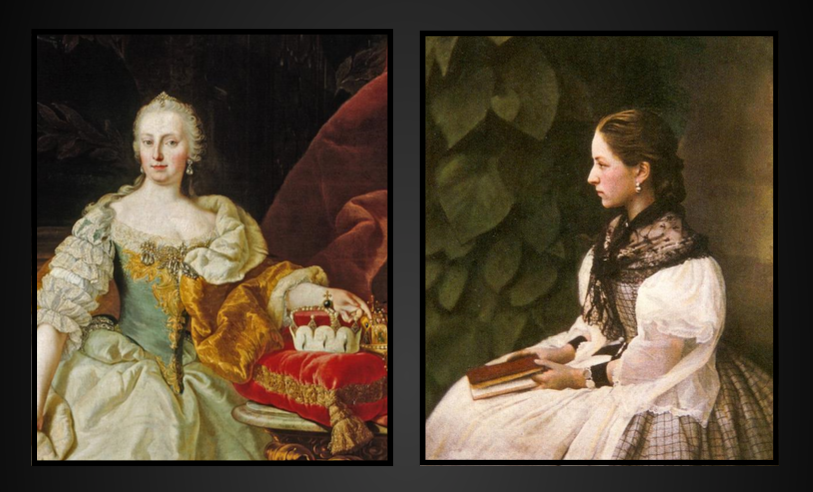 Žena na tróne a ženy bez trónupri príležitosti 300. výročia narodenia Márie TerézieKonferencia sa uskutoční 29. novembra 2017 v  Kultúrno-vzdelávacom centre  Štátnej vedeckej knižnice v Košiciach, Pribinova č. 1Mária Terézia patrí medzi najväčšie panovníčky a osobnosti v dejinách. Početné reformy, ktoré zaviedla, pozitívne ovplyvnili aj spoločenský a kultúrny vývoj dnešného Slovenska. Na území dnešného Slovenska a v stredoeurópskom priestore žilo mnoho významných žien, ktorým sa podarilo presadiť svoje nápady a názory v mužmi dominovanej patriarchálnej spoločnosti. Týmto „ženám bez trónu“ je venovaná len malá pozornosť v odborných kruhoch, nepíše sa o nich v učebniciach dejepisu a laickej verejnosti sú takmer neznáme. Konferencia otvára priestor pre diskurz venovaný týmto osobnostiam.Konferencia je rozdelená do dvoch blokov:Prvý blok je venovaný osobnosti Márii Terézii pri príležitosti 300. výročia jej narodenia. Druhý blok je otvorený pre všetky významné ženské osobnosti v slovenských a stredoeurópskych dejinách vo všetkých obdobiach.Cieľom konferencie je prispieť k odbornej a medzi-odborovej diskusii o živote, diele a odkaze panovníčky Márie Terézie vo svetle významného výročia. Ďalším cieľom je poskytnúť bádateľom všetkých vedeckých disciplín priestor prezentovať svoje poznatky a pohľady na pôsobenie ženských osobností a kolektívov, ktoré svojou prácou, životom a vplyvom zohrali dôležitú úlohu v miestnych, regionálnych a nadregionálnych dejinách na Slovensku a v širšom stredoeurópskom priestore. Hlavné tematické okruhy:Mária Terézia – ako žena, manželka a matka.Mária Terézie – ako panovníčka a reformátorka – ako ju vnímali jej súčasníci: panovníci, spolupracovníci a dobové osobnosti Mária Terézia – tereziánsky odkaz a historická pamäťŽeny bez trónu – významné ženy a ich vplyv v dejinách Európy a SlovenskaŽeny bez trónu – emancipačné procesy v stredoeurópskom priestoreŽeny bez trónu – slovenské spisovateľky, maliarky, vedkyne a pod., ktoré svojou prácou zanechali odtlačok v slovenských a stredoeurópskych dejináchZabudnuté lokálne historické osobnosti na SlovenskuPríspevky budú následne publikované v recenzovanom konferenčnom zborníku.Organizátori si vyhradzujú právo výberu príspevkov.Konferenčný výbor:Mgr. Zdenka Bencúrová (CEREHIS, n. o.)PhDr. Eleonóra Blašková (ŠVK v Košiciach)Ing. Viera Nagyová (ŠVK v Košiciach)Konferenčný poplatok je 10 € pre aktívneho účastníka na konferencii. V cene je zahrnuté občerstvenie a jeden výtlačok konferenčného zborníka. Poplatok žiadame uhradiť vopred na účet vo Fio banke, číslo účtu: 2600927765/8330, IBAN SK7983300000002600927765,  BIC/SWIFT: FIOZSKBAXXX. Variabilný symbol: 2911. Do správy pre prijímateľa je potrebné uviesť meno a priezvisko účastníka.Vyplnenú prihlášku (na poslednej strane tohto dokumentu), spolu s abstraktom (do 500 znakov) je potrebné zaslať do15. 10. 2017na e-mail adresu zenanatrone@gmail.comPríspevok do konferenčného zborníka je potrebné zaslať najneskôr do 1. 12. 2017Úprava príspevku, spôsob citácie a poznámky pod čiarou uvádzajte, prosím, podľa platných noriem (STN ISO 690). Tešíme sa na Vašu účasťPrihláška na vedeckú konferenciu:Žena na tróne a ženy bez trónu29. 11. 2017v KošiciachMeno, priezvisko, tituly : ..................................................................................Názov príspevku : .............................................................................................Inštitúcia : ..........................................................................................................E mail  : .............................................................................................................Telefónny kontakt  : ..........................................................................................Abstrakt : ...................................................................................................................................................................................................................................................................................................................................................................................................................................................................................................................................................................................................................................................................................................................................................................................................................................................................................................................................................................................................................................................................................................................................................................................................................................................................................................................................................................................................